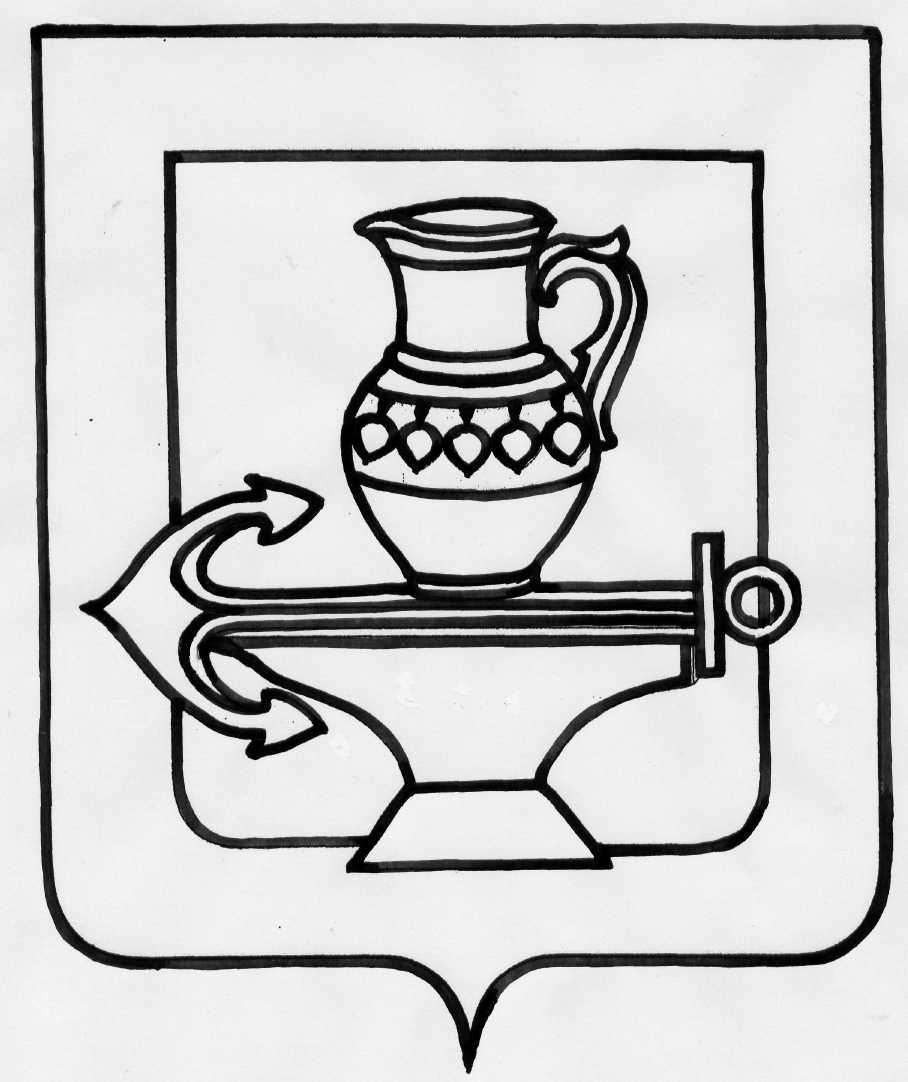 Муниципальное бюджетное общеобразовательное учреждение гимназия имени Героя Советского Союза П.А.Горчакова с. Боринское Липецкого муниципального  района Липецкой области(МБОУ гимназия с Боринское)Приказот   23.08.2018 г                                                                                                                             № 193									«О назначении диспетчера и ответственного  за организацию безопасности дорожного движения школьных автобусов»    В целях обеспечения безопасности дорожного движения и систематической безаварийной работы школьных автобусов ПРИКАЗЫВАЮ:Назначить  диспетчером и ответственным лицом за организацию работы по обеспечению безопасности дорожного движения и организации контроля  за ведением соответствующей документации по организации перевозок обучающихся гимназии на школьных автобусах Хрюкину  Наталью Евгеньевну, заместителя директора.  						Директор гимназии                          С.П.Щербатых   					            С приказом ознакомлена:Муниципальное бюджетное общеобразовательное учреждение гимназия имени Героя Советского Союза П.А.Горчакова с. Боринское Липецкого муниципального  района Липецкой области(МБОУ гимназия с Боринское)Приказот   23.08.2018 г									                     № 192« О назначении автомеханика транспортных средств гимназии»      В целях обеспечения исправности и бесперебойной работы транспортных средств гимназии  автобусов:,  ПАЗ  32053-  110- 77 гос № М 542 СО 48, автобуса Газель NEXS, гос. номер М 548 ОО 48,ПАЗ  32053 - 70 гос. № К 750 ТТ 48, ПАЗ  4234-70 , гос. номер Н  150  НУ 48ПРИКАЗЫВАЮ:1.      Назначить автомехаником транспортных средств  гимназии  водителя школьного автобуса  Зайцева А.Н. на основании пройденных курсов, аттестации и получения удостоверения профессиональной компетентности автомеханика 2.    Автомеханику Зайцеву А.Н.  ежедневно (утром и вечером) осуществлять проверку  технического состояния автобусов с целью обеспечения  бесперебойной и безаварийной  работы транспорта гимназии.   						Директор гимназии                          С.П.Щербатых  					            С приказом ознакомлен:Муниципальное бюджетное общеобразовательное учреждение гимназия имени Героя Советского Союза П.А.Горчакова с. Боринское Липецкого муниципального  района Липецкой области(МБОУ гимназия с Боринское)Приказот   23.08.2018 г. 									                        №  191                                                                                                     «Об организации и осуществлении подвоза обучающихся гимназии школьными автобусами в 2018- 2019 учебном году»    На основании Правил организации специальных (школьных) перевозок обучающихся государственных и муниципальных образовательных учреждений .              ПРИКАЗЫВАЮ:Открыть с 01.09.2018  г. школьные маршруты по перевозке детей:№ 1 – с. Боринское – с. Арх. Борки – д. Лозы – с. Боринское– с. Боринское– с. Грязное – с. Боринское (ул. Карла Маркса, ул. Полевая) – с. Боринское ;№ 2 –  с. Боринское –  с. Черёмушки – с. Круглое  – д. Долгая - с. Никольское -  с. Стебаево – с. Боринское № 3 – с. Боринское – с. Маховище – с. Гудовка – Подстанция 500 Квт. – с. Боринское (ул. С. Щедрина) – с. Боринское- коттеджный посёлок ОАО «Боринское»(ул. Молодёжная, Ударников, Механизаторов) с. Боринское;№ 4 – с. Боринское - с. Крутогорье – с. Пады -  с. Боринское2.      Назначить диспетчером и ответственным лицом по обеспечению безопасности дорожного движения при осуществлении перевозок обучающихся школьными автобусами  Хрюкину Наталью Евгеньевну.3.      На  Хрюкину Н.Е., ответственное лицо по обеспечению безопасности дорожного движения при осуществлении школьных перевозок обучающихся, возложить:        Организацию перевозочной деятельности на школьных автобусах;        Обеспечение безопасности дорожного движения;        Организацию, проведение и учет инструктажей водителей по безопасности дорожного движения;        Оформление путевой документации в соответствии с требованиями постановления Госкомстата России от 18.09.2008 г. № 152.        Организацию технического обслуживания автотранспорта, разработку ежегодного графика ТО автотранспортных средств, учет фактического пробега;        Организацию и прохождение водителями  предрейсового и послерейсового медицинского осмотра и инструктажа. Осуществление контроля выполнения графика прохождения водителями  периодического медицинского освидетельствования;        Организацию ежегодного повышения квалификации водителей и обучение навыкам оказания медицинской помощи пострадавшим в ДТП;        Техническое состояние и экипировку автотранспортных средств перед выездом и по возращении с линии.4.    Балыбина Н.В., водителя школьного автобуса ПАЗ 32053-70, гос. номер К 750 ТТ 48, допустить к перевозке обучающихся. 5.  Горецких С.В.., водителя школьного автобуса ПАЗ 32053-  110- 77  , гос. номер М 542 СО 48  допустить к перевозке обучающихся.6.  Зайцева А.Н., водителя школьного автобуса ПАЗ  4234-70 , гос. номер Н  150  НУ 48, допустить к перевозке обучающихся.7.  Каменского А.И., водителя школьного автобуса Газель NEXS, гос. номер М 548 ОО 48, допустить к перевозке обучающихся.8.  На  Сафонову Л.В.,Белякову Т.А.,  Воронову Л.В., Берестневу Н.В., Хрипункова В.И. возложить ответственность за жизнь и здоровье обучающихся при посадке, высадке из автобуса и в пути следования .9.   На главного  врача ЦРБ Мотина С.П.,  возложить ответственность за организацию  предрейсового  и послерейсового  осмотра водителей (согласно договору).            10.   Зайцева А.Н. назначить автомехаником транспортных средств гимназии.            11. На  Зайцева А.Н. возложить ответственность  за техническое состояние   автобусов  с целью обеспечения их  бесперебойной  и безаварийной работы.           12.  Утвердить график движения  школьных автобусов (Приложение № 1)           13.  Утвердить список обучающихся, находящихся на подвозе (Приложение № 2)           14.      Контроль за исполнение настоящего приказа оставляю за собой.Директор гимназии:                                С.П.Щербатых                               С приказом ознакомленыМуниципальное бюджетное общеобразовательное учреждение гимназия имени Героя Советского Союза П.А.Горчакова с. Боринское Липецкого муниципального  района Липецкой области(МБОУ гимназия с Боринское)Приказот   23.08.2018 г								    	                     № 194«О назначении сопровождающих  лиц при  осуществлении подвоза обучающихся гимназии школьными  автобусами»          В  связи с необходимостью подвоза обучающихся гимназии из сёл:  с.Черёмушки, с. Стебаево, с.Круглое , с.Никольское, д. Долгая, д. Лозы, с. Арх. Борки, с. Грязное, с.Маховище, с.Гудовка,  Подстанция 500 Квт. , с.Крутогорье,  с.Пады ПРИКАЗЫВАЮ:    1.   Назначить сопровождающими :1.1.  на школьном автобусе ПАЗ гос.№   К 750 ТТ 48 на маршруте: с.Боринское – с.Черёмушки – с. Круглое - с.Никольское – д. Долгая – с. Стебаево  – с. Боринское     - Берестневу Н.В.;1.2.  на школьном автобусе Газель NEXS, гос. номер М 548 ОО 48  на маршруте: с.Боринское – с.Маховище – с.Гудовка – Подстанция 500 Квт. – с. Боринское (ул. С.Щедрина) -   с. Боринское   -  Воронову Л.В..;1.3.  на школьном автобусе ПАЗ гос № М 542 СО 48  на маршруте: с. Боринское – с. Грязное – с. Боринское  (ул. К. Маркса, ул. Полевая) - с. Боринское – с. Арх.Борки- д. Лозы –  с. Боринское -  Хрипункова В.И..;1.4. на школьном автобусе ПАЗ гос. номер   Н  150  НУ 48 на маршруте: с. Боринское - с. Крутогорье – с. Пады -  с. Боринское    -Белякову Т.А..  и  Сафонову Л.В.   с  01.09.2018 г. и возложить на них  ответственность за жизнь и здоровье обучающихся во время поездки в школьных  автобусах    2. Берестневой  Н.В,  Беляковой Т.А.., Сафоновой Л.В.,Вороновой Л.В.,Хрипункову В.И.; изучить инструкцию сопровождающего при перевозке обучающихся и строго соблюдать все положения  инструкции, следить за дисциплиной обучающихся в автобусе и соблюдением ими правил дорожного движения.   3.   Контроль за исполнением данного приказа возложить на ответственного за БДД  Хрюкину Н.Е.  						Директор гимназии                  С.П.Щербатых   					            С приказом ознакомлены:Муниципальное бюджетное общеобразовательное учреждение гимназия имени Героя Советского Союза П.А.Горчакова с. Боринское Липецкого муниципального  района Липецкой области(МБОУ гимназия с Боринское)Приказот   23 .08.2018 г								    	                       № 190«Об утверждении маршрутов движения школьных  автобусов  в 2018- 2019 учебном году»    На основании Правил организации специальных (школьных) перевозок обучающихся государственных и муниципальных образовательных учрежденийПРИКАЗЫВАЮ:1.Утвердить с 01.09.2018 г. школьные маршруты по перевозке обучающихся гимназии:№ 1 – с. Боринское – с. Грязное – с.Боринское (ул. Карла Маркса, ул. Полевая) – с. Боринское- с. Арх . Борки – д. Лозы – с. Боринское ( водительГорецкий С.В..);№ 2 –  с.  Боринское – с. Черёмушки – с. Круглое - д. Долгая - с. Никольское - с.Стебаево – с.Боринское  (водитель Балыбин Н.В.);№ 3 – с. Боринское – с. Маховище – с .Гудовка – Подстанция 500 Квт. – с. Боринское (ул. С.-Щедрина - с.Боринское - коттеджный посёлок ОАО «Боринское»(ул. Молодёжная, Ударников, Механизаторов) с. Боринское;  (водитель Каменский А.И.)№ 4 – с. Боринское - с. Крутогорье – с. Пады -  с. Боринское (водитель Зайцев А.Н.)2.      Контроль за исполнение настоящего приказа оставляю за собой.                                                 Директор гимназии:                                С.П.ЩербатыхМуниципальное бюджетное общеобразовательное учреждение гимназия имени Героя Советского Союза П.А.Горчакова с. Боринское Липецкого муниципального  района Липецкой области(МБОУ гимназия с Боринское)Приказ      от   08 .11.2018 г									                       № 311«О   стажировке нового водителя школьного   автобуса»      В  связи с увольнением (по собственному желанию) водителя школьного автобуса Каменского А.И.ПРИКАЗЫВАЮ:Назначить  водителем  школьного автобуса ГАЗ гос. номер М 548 ОО  на маршруте: с. Боринское – с. Маховище – с. Гудовка– Подстанция 500 кВт–  с. Боринское с 08.11.2018 г. Кокина Виктора Дмитриевича (на основании личного заявления в связи с принятием на работу).Водителю – наставнику Зайцеву А.Н. провести стажировку нового водителя  в необходимом количестве часов согласно инструкции.   3. Кокину В.Д. изучить инструкцию водителя школьного водителя и строго соблюдать все положения  инструкции .   4.   Контроль  за исполнением данного приказа возложить на ответственного за БДД  Хрюкину Н.Е.  						Директор гимназии                  С.П.Щербатых   					            С приказом ознакомлены: